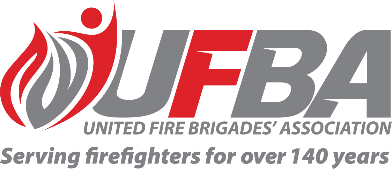 Registration of Interest for UFBA Support Group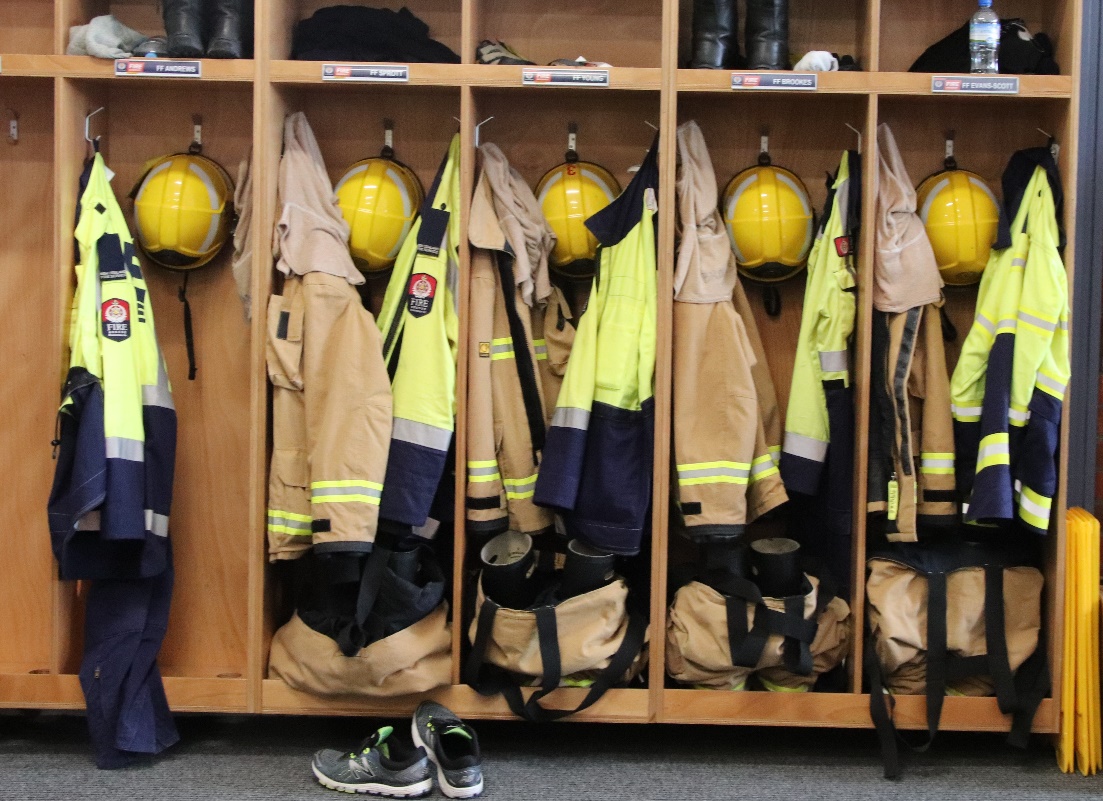 Seeking UFBA Support Group for:Seeking UFBA Support Group for:Seeking UFBA Support Group for:Uniform Retender ProjectUniform Retender ProjectSupport Group IntroductionSupport Group IntroductionThe UFBA has appointed a representative to the FENZ Uniform Retender Project Reference Group.We are now establishing a UFBA Support Group consisting of UFBA Members for our representative to meet with and discuss uniform issues, proposals and help shape the submissions put through to Fire and Emergency.FYI about the FENZ Reference Group: The objective of the Uniforms Retender Project is to establish the necessary process, structure, systems, and supporting mechanisms that will enable FENZ to make a singular approach to the market to secure a new contract for the ongoing design, manufacture, distribution, and logistics services for the uniform items provided currently via the Workwear Group agreement.The UFBA has appointed a representative to the FENZ Uniform Retender Project Reference Group.We are now establishing a UFBA Support Group consisting of UFBA Members for our representative to meet with and discuss uniform issues, proposals and help shape the submissions put through to Fire and Emergency.FYI about the FENZ Reference Group: The objective of the Uniforms Retender Project is to establish the necessary process, structure, systems, and supporting mechanisms that will enable FENZ to make a singular approach to the market to secure a new contract for the ongoing design, manufacture, distribution, and logistics services for the uniform items provided currently via the Workwear Group agreement.The UFBA has appointed a representative to the FENZ Uniform Retender Project Reference Group.We are now establishing a UFBA Support Group consisting of UFBA Members for our representative to meet with and discuss uniform issues, proposals and help shape the submissions put through to Fire and Emergency.FYI about the FENZ Reference Group: The objective of the Uniforms Retender Project is to establish the necessary process, structure, systems, and supporting mechanisms that will enable FENZ to make a singular approach to the market to secure a new contract for the ongoing design, manufacture, distribution, and logistics services for the uniform items provided currently via the Workwear Group agreement.Date opened 6 December 20226 December 2022Date closes13 December 2022ScheduleN/AN/ALocationN/ASupport Group RequirementsSupport Group RequirementsSupport Group RequirementsSupport Group RequirementsSupport Group RequirementsExperienceWe are seeking a group of UFBA members to support our representative on this Reference Group.  The Support Group will:Assist the representative by being available to discuss matters in preparation for their meetings, andAssist the representative by sharing insights to and from your network We are seeking a group of UFBA members to support our representative on this Reference Group.  The Support Group will:Assist the representative by being available to discuss matters in preparation for their meetings, andAssist the representative by sharing insights to and from your network We are seeking a group of UFBA members to support our representative on this Reference Group.  The Support Group will:Assist the representative by being available to discuss matters in preparation for their meetings, andAssist the representative by sharing insights to and from your network We are seeking a group of UFBA members to support our representative on this Reference Group.  The Support Group will:Assist the representative by being available to discuss matters in preparation for their meetings, andAssist the representative by sharing insights to and from your network CommitmentThe Reference Group will meet every two months for one hour.  These meetings may be held face-to-face or via MS Teams.Other meetings may be arranged if requiredThe Reference Group will meet every two months for one hour.  These meetings may be held face-to-face or via MS Teams.Other meetings may be arranged if requiredThe Reference Group will meet every two months for one hour.  These meetings may be held face-to-face or via MS Teams.Other meetings may be arranged if requiredThe Reference Group will meet every two months for one hour.  These meetings may be held face-to-face or via MS Teams.Other meetings may be arranged if requiredYour DetailsYour DetailsYour DetailsYour DetailsNameBrigade, Rank/RolePhoneEmailPlease describe why would like to be part of this Support Group and/or any experience relevant to the requirements of this position:Please return this form by the close date to MAP Administrator, Jane Davie jane@ufba.org.nz Please describe why would like to be part of this Support Group and/or any experience relevant to the requirements of this position:Please return this form by the close date to MAP Administrator, Jane Davie jane@ufba.org.nz Please describe why would like to be part of this Support Group and/or any experience relevant to the requirements of this position:Please return this form by the close date to MAP Administrator, Jane Davie jane@ufba.org.nz Please describe why would like to be part of this Support Group and/or any experience relevant to the requirements of this position:Please return this form by the close date to MAP Administrator, Jane Davie jane@ufba.org.nz 